ESCUELA SUPERIOR POLITECNICA DEL LITORALFACULTAD DE INGENIERIA EN ELECTRICIDAD Y COMPUTACIONLICENCIATURA EN REDES Y SISTEMAS OPERATIVOSREDES METROPOLITANASI TERMINO 2013-2014                              SEGUNDA EVALUACIÓNNOMBRE: …………………………………………………………………………….…Contestar correctamente las preguntas1.- ¿En una red MPLS a que se denomina CE, PE y P? (6 pts)
2.- ¿Cuál es y cómo se calcula la velocidad de un STM-1? (6 pts)3.- ¿Explique que función realizan PUSH, POP y SWAP en las redes MPLS? (6 pts)4.- ¿En que se basa su funcionamiento una red MPLS y en que se diferencia de una red convencional? (6 pts)5.- ¿Qué diferencia sustancial existe entre las redes DOCSIS y xDSL en base a su funcionamiento? (6 pts)6.- ¿Qué diferencia existe entre PDH y SDH? (6 pts)7.- Dibuje un esquema de un CMTS y un CM? (6 pts)8.- ¿Por qué es importante la sincronización en las redes DOCSIS? (6 pts)9.-Explique un método para combatir la dispersión cromática. (6 pts)10.- ¿Cuántos T1 puedo enviar en un STM-1 y un STM-64, asi como un E3 en un STM-4? (6 pts)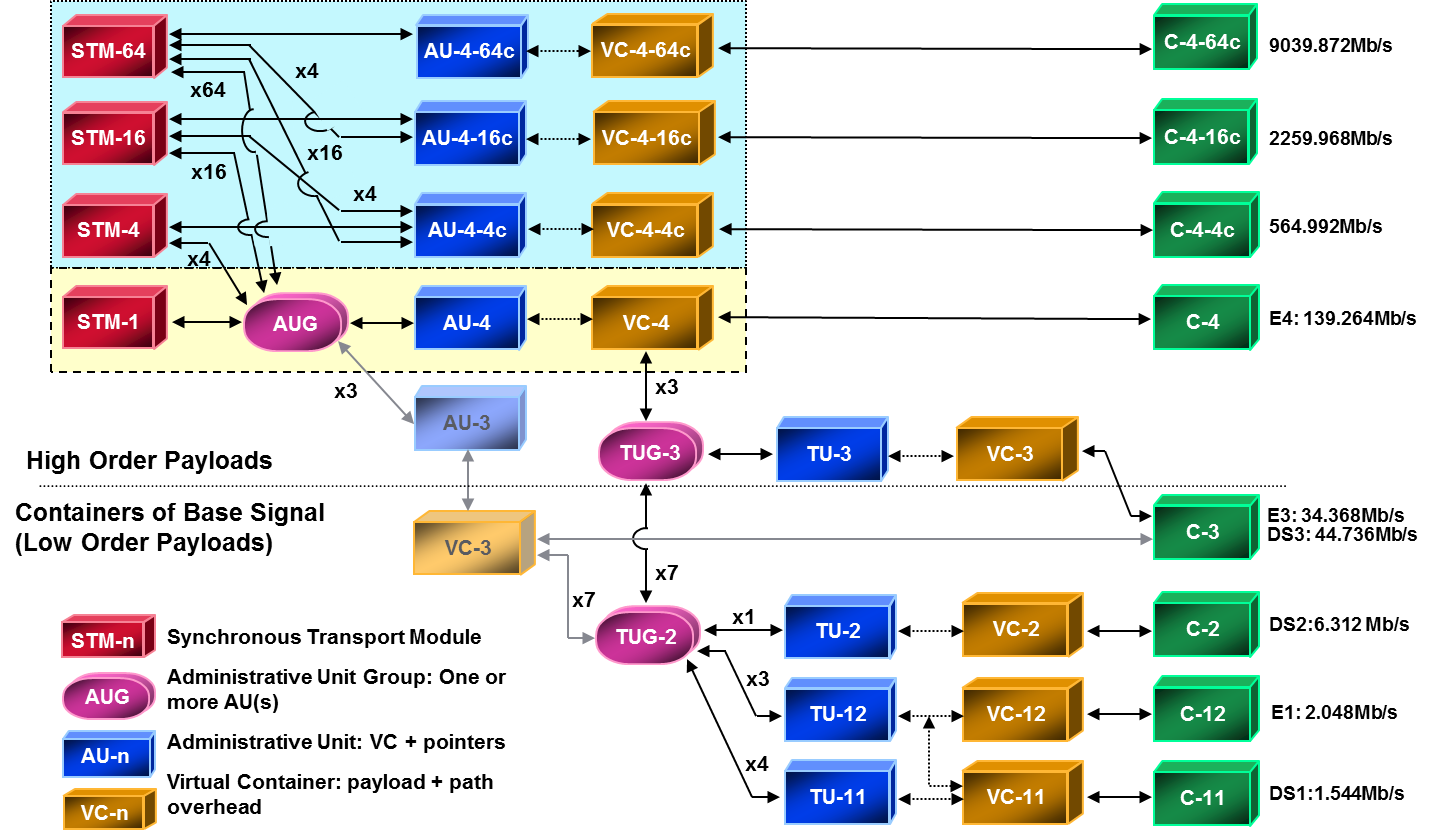 